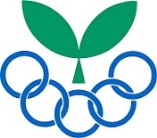 平成３０年（2018年）４月２１日単位スポーツ少年団代表者　様　　　　　　　　　　　　　　　　　　　　　　　　　彦根市スポーツ少年団本部　　　　　　　　　　　　　　　　　　　　　　本部長　和　田　英　司県スポーツ少年団研修会等への参加について（お願い）陽春の候　皆様におかれましては、ますます清栄のこととお喜び申し上げます。平素は、本市スポーツ少年団活動にご尽力いただき厚くお礼申し上げます。さて、本年度も下記の通り、県スポーツ少年団本部事業の研修会が予定されています。そこで、より多くの方に研修を積んでいただきたいという思いから、各単位団に研修会への参加要請をしております。何かとご多用のこととは存じますが積極的な参加をよろしくお願いいたします。尚、各事業の要項は、時期が近づいて参りませんと県からは発送されません。従いまして、内容につきましては、近年行われているものを記載いたします。参考にして頂き参加への判断としてください。１．各研修会への参加募集について第9回女性のつどい（期日）平成３０年６月２３日（土）１３：００～１６：００（会場）湖南市サンヒルズ甲西（対象者）女性保護者・女性指導者・女性役員等（目的）県内の女性関係者がつどい、子どもたちに出来ることは何かを考える機会とする。（内容）体験発表・グループディスカッション　等滋賀県スポーツ少年団育成会（母集団）研修大会（期日）１０月２７日（土）１０：００～１２：００（会場）湖南市甲西文化ホール（対象者）保護者・指導者・役員等（趣旨）子どもたちの心と体を正しく捉え、スポーツにどのように向き合っていけばいいのかを研修する。（内容）講演・体験発表　等指導者協議会研修大会・表彰式（期日）平成３０年２月９日（土）１３：００～１６：２０（会場）滋賀県立男女共同参画センター（対象者）指導者・保護者・市本部役員（目的）指導者の資質・指導力向上をめざす。（内容）パネルディスカッション・講演・表彰式　等２．女性関係者の募集について　本市スポーツ少年団団員数は年々減少していますが、指導者においても、女性の指導者が殆どおられない状況です。そこで、本市としましても、上記①の研修会に参加していただくとともに、女性指導者（保護者、保護者OB等含む）を今後育成し、お互いの悩みや課題を共有し、団員の増加ならびに親交を深めていくために、徐々に女性関係者の輪を広げ交流して行ければと考えています。　そこで、各単位団において、事務局から声をかけさせていただける方をお教えいただけたらと思っていますので、推薦をお願いします。３．その他　　彦根市「リーダー会」発足について　彦根市を試合会場として一昨年に開催されました「全国スポーツ少年団軟式野球交流大会滋賀大会」では、多くのジュニアリーダー（中学生）が積極的に大会運営のサポートを行い、その姿は全国からの参加者に大きな感動を呼び起こしました。小学生の時期だけにとどまるのではなく、その後もスポーツ少年団活動に参加することで多くの学びを得られるものと考えます。しかしながら、本市スポーツ少年団では従来から「リーダー会」がない状況です。２０２４年に「二巡目滋賀国体」の総合開閉会式が本市であることから、リーダー会が国体のサポートの中心となり活躍することが求められ、一日も早い発足が急務であります。　そこで、中学生以上は退団することが通例でありますが、第一歩として、今後時間的余裕がある時は各単位団で活動することによって、各自の選択肢を広げる活動となればと考えています。　今後、毎年６月に開催していますリーダー研修においても、参加者を募っていくとともに、下記の県の事業に参加できますようにご協力をお願いします。 滋賀県スポーツ少年大会（期日）平成３０年８月３日（金）～５日（日）　２泊３日（会場）滋賀県希望ヶ丘文化公園　青年の城（対象者）小学校４年生以上～中学校３年生ジュニアリーダースクール（期日）平成３０年１１月３日（土）～４日（日）　１泊２日（会場）滋賀県希望ヶ丘文化公園　青年の城（対象者）小学校５年生以上～中学校３年生【参加者報告について】　５月２３日（水）〆切参加要請人数は、別表、各単位団員の割当人数とします。〇（例）城東スポーツ少年団の場合は、「割当人数」が、１名ですから、①～③の研修会の中からいずれか１つ選び、１名参加してください。　　〇（例）城西スポーツ少年団の場合は、「割当人数」が、２名ですから、①～③の研修会の中からいずれかに２名参加してください。できましたら、異なる研修会に１名ずつ参加していただく方がいいです。　　〇城東スポーツ少年団は、本年度は、例年２月頃に開催予定の「第３ブロックスポーツ大会」に参加していただきますので、可能な範囲で研修会にご参加ください。【報告様式】  　　　　　　　　　　　　　　　　　　　　　　　　　　　　平成30年　　月　　日 　彦根市スポーツ少年団本部事務局　宛　　　　　　　　　　　　　　　　　　　　　　　　　単位団名　　　　　　　　　　　　　　　　　　　　　　　　　　代表者名　　　　　　　　県スポーツ少年団研修会への参加ならびに女性指導者の推薦について　　　　　　　　　　　　　　　　　　　　　　　　　　　　　　　　　（報告）　　　　標記のことについて、下記のとおり報告します。※報告期日は、５月２３日（水）迄に彦根市スポーツ少年団事務局にお願いします。各研修会の要項が届きましたら随時送付いたします。ＦＡＸ：０７４９－３０－９６７５　　　　第9回女性のつどい（藤樹の里文化会館（予定））　平成30年6月23日（土）（女性氏名） 育成会（母集団）研修大会　（湖南市甲西文化ホール）　平成30年10月27日（土）(氏名）指導協研修大会・表彰式（滋賀県立男女共同参画センター）　平成31年2月9日（土）（氏名）　　　女性関係者氏名住所・連絡方法